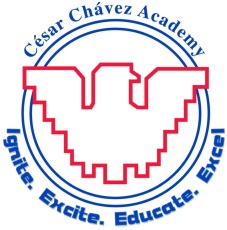 January 27, 2014Dear CCA East Parents,During the school year your child will be taking various assessments on the Common Core Standards to ensure their understanding of the content.  One of the benchmark assessments that your child will take three times (Fall, Winter and Spring) is Scantron.  This assessment is tested in Reading, Math and Language Arts.  The following chart shows where your child tested in the Fall and where they tested in Winter (See testing dates located under graph).  On the right of the graph it shows the overall score compared to National norms.  Each unit for the content is tested so you can see your child’s strengths and weaknesses.  If you have any questions regarding this assessment or chart, please contact your child’s teacher.Thank you,CCA East StaffJanuary 27, 2014Dear CCA East Parents,During the school year your child will be taking various assessments on the Common Core Standards to ensure their understanding of the content.  One of the benchmark assessments that your child will take three times (Fall, Winter and Spring) is Scantron.  This assessment is tested in Reading, Math and Language Arts.  The following chart shows where your child tested in the Fall and where they tested in Winter (See testing dates located under graph).  On the right of the graph it shows the overall score compared to National norms.  Each unit for the content is tested so you can see your child’s strengths and weaknesses.  If you have any questions regarding this assessment or chart, please contact your child’s teacher.Thank you,CCA East Staff